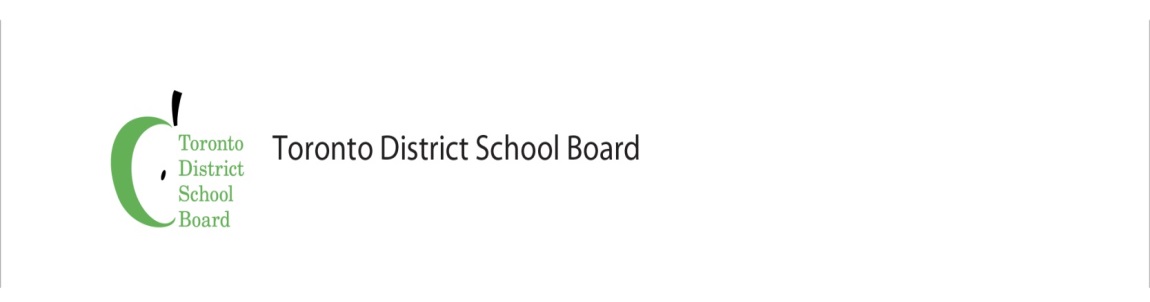 2019-2020 Trustee Ward Forums & Advisory Committees Schedule: Presentation of Proposed Budget DriversPresentation DatePresentation DateTimeTrustee Ward ForumLocationMonday, 4 March7:00 p.m.Special Education Advisory Committee5050 Yonge StreetTuesday, 5 March6:30 p.m.Trustee Moise (Ward 10)Church Street Jr PSThursday, 7 March7:00 p.m. Trustee Laskin (Ward 8)Trustee Chernos Lin (Ward 11)Hodgson MSMonday, 18 March6:30 p.m.Trustee Story (Ward 15)Trustee Aarts (16)Monarch Park CITuesday, 19 March7:00 p.m.Parent Involvement and Advisory Committee5050 Yonge StreetThursday, 21 March7:00 p.m.Chair and Trustee Pilkey (Ward 7)Trustee Donaldson (Ward 9)Fern Avenue P.S.Thursday, 21 March7:00 p.m.Trustee Gill (Ward 1)Trustee MacLean (Ward 2)Trustee Nunziata (Ward 3)Trustee Tonks (Ward 6)Etobicoke CIWednesday, 27 March7:00 p.m.Trustee Wong (Ward 20)Trustee Sriskandarajah (Ward 22)Trustee Kandavel (Ward 18)Trustee Rajakulasingam (Ward 21)Trustee Smith (Ward 17)Trustee Patel (Ward 19)140 BoroughDriveThursday, 28 March9:30 a.m.Inner City Community Advisory Committee5050 Yonge StreetThursday, 28 March7:00 p.m.Trustee Brown (Ward 12)Trustee Li (Ward 13)Trustee Doyle (Ward 14)Georges Vanier SS